Протоколрассмотрения заявок на участие в открытом аукционепо продаже  права на заключение договора аренды земельных участкови признания аукциона не состоявшимсяг. Севск                                                                                                                                       02.04.2019 г. 1. Организатор аукциона по продаже  права на заключение договора аренды земельных участков, государственная собственность на которые не разграничена: Администрация Севского муниципального района в  лице комитета по управлению  муниципальным имуществом.Местонахождение и почтовый адрес продавца: 242440. Брянская область, г. Севск, ул. Розы Люксембург, 50.Контактный телефон: 8 (48356) 9-75-51/ факс 9-14-33.2. Ответственный за проведение аукциона: комитет по управлению муниципальным имуществом администрации Севского муниципального района.3. На заседании аукционной комиссии о признании претендентов участниками аукциона присутствуют 7 членов комиссии: Председатель комиссии: Большунов Михаил Владимирович – заместитель главы администрации Севского муниципального района;Заместитель председателя комиссии: Лебедик Николай Петрович – председатель Комитета по управлению муниципальным имуществом;Секретарь комиссии: Реброва  Ольга Юрьевна – старший инспектор комитета по управлению муниципальным имуществомЧлены комиссии:Мерзлякова Тамара Федоровна – заместитель главы администрации Севского муниципального района;Гармаш Татьяна Васильевна - начальник отдела муниципальной службы, юридической и кадровой работы  администрации  Севского муниципального района;Кузина Елена Валентиновна -  начальник отдела экономики, торговли, бытовых услуг и муниципального контроля;Екимов Александр Михайлович – начальник отдела архитектуры и строительства.4. Информационное сообщение о проведении аукциона открытого по составу участников и форме подаче предложений по цене было опубликовано в информационном бюллетене по официальному опубликованию (обнародованию) правовых актов администрации Севского муниципального района Брянской области  от 04.03.2019 г. № 363 и размещено на официальном интернет-сайте Российской Федерации www.torgi.gov.ru., и сайте администрации Севского муниципального района.5. Наименование и характеристика, выставленных  на аукцион земельных участков, государственная собственность на которые не разграничена:6. Процедура рассмотрения заявок на участие в аукционе проводилась аукционной комиссией в период с 10 часов 00 минут до 10 часов 30 минут 02.04.2019 года по адресу: Брянская область, Севский район, г. Севск, ул. Розы Люксембург, 50, кабинет председателя аукционной комиссии.7. До окончания, указанного в информационном сообщении о проведении аукциона по продаже права на заключение договора аренды земельных участков срока подачи заявок на участие в аукционе - до 16 час. 00 мин. 01.04.2019 г. – поступило по одной заявке по каждому лоту на бумажном носителе, что зафиксировано в журнале регистрации поступления заявок на участие в аукционе. 8. Сведения о претендентах, подавших заявки на участие в аукционе:9. До окончания указанного в извещении о проведении аукциона срока, заявки на участие в аукционе не отзывались. 10 Претендентов, которым было отказано в допуске к участию в аукционе, нет.11. Аукционная комиссия, рассмотрев поданные заявки на участие в аукционе, приняла решение:- заявки, подданные по лотам №1, №2, №3, №4 соответствуют  требованиям, установленным в документации об аукционе;- аукцион по продаже права на заключение договора аренды земельных участков, государственная собственность на которые не разграничена, по лотам №1, №2, №3, №4 (подано по одной заявке) в соответствии с пунктом 14 статьи 39.12 Земельного кодекса РФ признать не состоявшимся.Голосовали «за» - единогласно.12. Комитету по управлению муниципальным имуществом в соответствии с п.14 ст. 39.12 Земельного кодекса РФ заключить договора аренды земельных участков с единственными заявителями:- по лоту № 1 – с Михалевым Владимиром Викторовичем по начальной цене предмета аукциона 3 352 (три тысячи триста пятьдесят два) рубля 65 копеек;- по лоту № 2 -  с Абрамченковым Владимиром Владимировичем по начальной цене предмета аукциона 900 (девятьсот) рублей 00 копеек;- по лоту № 3 -  с Колбасовым Сергеем Ивановичем по начальной цене предмета аукциона 800 (восемьсот) рублей 00 копеек;- по лоту № 4 -  с Абрамченковым Виктором Владимировичем по начальной цене предмета аукциона 1100 (одна тысяча сто) рублей 00 копеек;13. Протокол рассмотрения заявок на участие в аукционе и признания аукциона не состоявшимся подлежит размещению на официальном Интернет-сайте Российской Федерации www.torgi. gov. ru. , сайте администрации Севского муниципального района. 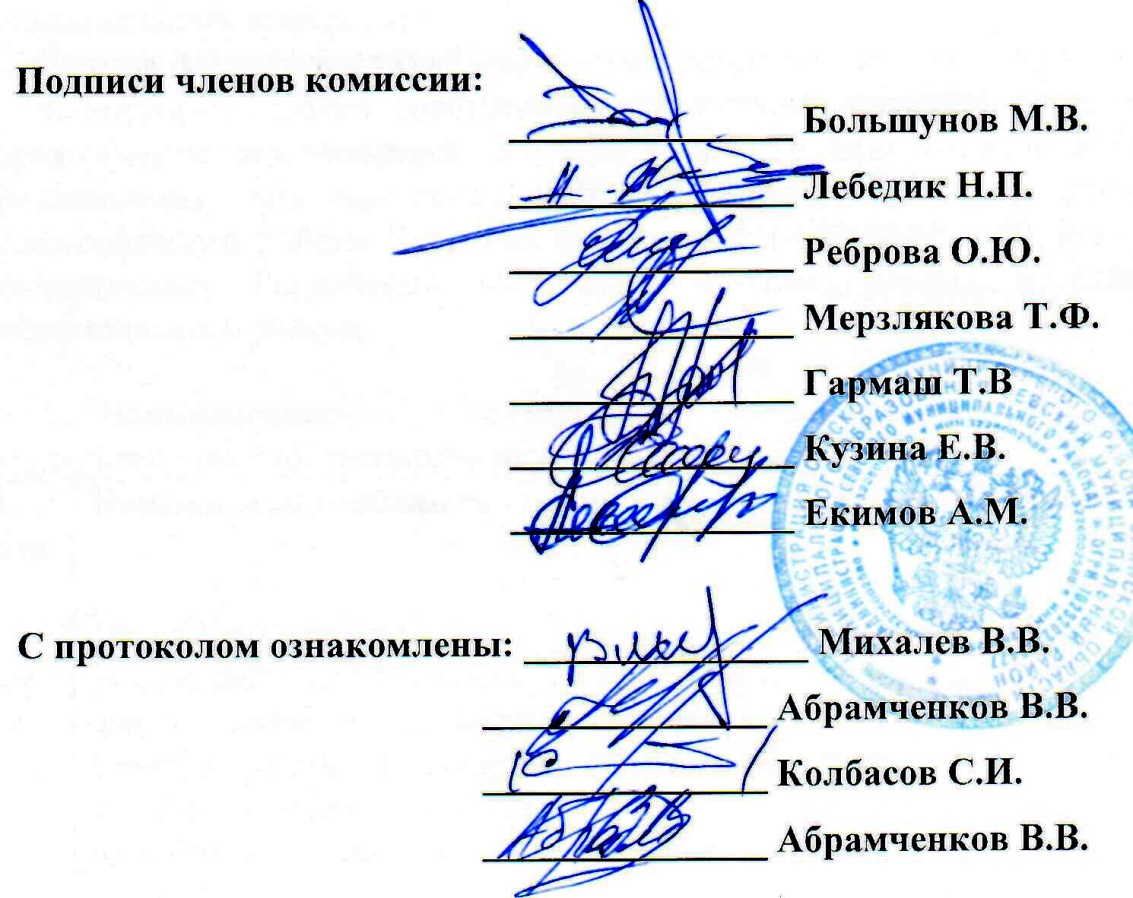 №лотаНаименование объектаНачальная цена, руб. (без учета НДС)Задаток,руб., 20%Шаг аукциона, руб.,3%Лот №1Земельный участок площадью 15 965 кв.м, расположенный по адресу: Брянская область, Севский район, Пушкинское сельское поселение, 770 метров на юго-запад от г. Севск.Категория земель - земли сельскохозяйственного назначения.Разрешенное использование: для ведения личного подсобного хозяйства на полевых участках.Кадастровый номер участка 32:22:0260103:456Ограничения прав на земельный участок нет.3 352,65670,53100,57Лот №2Земельный участок площадью 833 кв.м,  расположенный по адресу: Брянская область, Севский район, д. Малая ВитичьКатегория земель - земли населенных пунктов.Разрешенное использование: садоводство.Кадастровый номер участка 32:22:0090302:32Ограничения прав на земельный участок нет.900,0180,027,0Лот №3Земельный участок площадью 754 кв.м,  расположенный по адресу: Брянская область, Севский район, д. Малая ВитичьКатегория земель - земли населенных пунктов.Разрешенное использование: садоводство.Кадастровый номер участка 32:22:0000000:996Ограничения прав на земельный участок нет.800,0160,024,0Лот №4Земельный участок площадью 1014 кв.м,  расположенный по адресу: Брянская область, Севский район, д. Малая ВитичьКатегория земель - земли населенных пунктов.Разрешенное использование: садоводство.Кадастровый номер участка 32:22:0000000:1006Ограничения прав на земельный участок нет.1100,0220,033,0№ лота Наименование (для юрид. лица), Ф.И.О. ( для физ. лица)претендентаМесто нахождения (для юрид. лица)место жительства(для физ. лица)Реквизиты (для юрид. лица)паспортные данные(для физ. лица)Дата и время поступления заявки1МихалевВладимир Викторович242447, Брянская область, г. Севск, ул. Красноармейская, д. 3, кв. 2Паспорт 15 04 № 320718, выдан ОВД Севского района Брянской области 02.09.2004 г.14.03.2019 года,12 часов 10 минут2АбрамченковВладимир Владимирович242447, Брянская область, г. Севск, ул. Ленина, д. 108, кв. 1Паспорт 15 12 № 030216, выдан ТП УФМС России по Брянской области  в г. Севск 02.10.2012 г.15.03.2019 года, 09 часов 50 минут3Колбасов Сергей Иванович242447, Брянская область, г. Севск, ул. Миловидова, д. 28Паспорт 15 12 № 030340, выдан ТП УФМС России по Брянской области  в г. Севск 19.11.2012 г.20.03.2019 года,4АбрамченковВиктор Владимирович242447, Брянская область, г. Севск, пер. 2-й Луговой, д. 10Паспорт 15 14 № 176322, выдан ТП УФМС России по Брянской области  в г. Севск 19.03.2015 г.19.03.2019 года, 14 часов 45 минут